Coolbellup Community School and Coolbellup Learning Centre 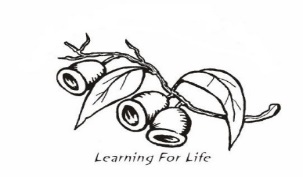              P&C Association Inc.         2019 UNIFORM ORDER FORMPlease return your order form with payment in full to school office or Uniform Shop.Please note, we do not have eftpos facilities.Payment Options:Direct Bank Payment: CCS and CLC P&C Association Commonwealth BSB 066-190 A/C 10188616 (include student name)Cheque (made payable to CCS and CLC P&C Association) 		orCash*** Items will not be provided until monies have cleared.STUDENT’S NAME: ____________________________________         LA: ____PARENT’S NAME: _____________________________________PHONE: ______________________         EMAIL: __________________________Please choose sizes and styles carefully as items cannot be exchanged or refunded.Note: Some styles require 8-10 weeks.Uniform Shop Opening Hours:  	Tuesday 8.30 – 9.00am     			Thursday 8.30 to 9.00amPaid in FullDeliveredReceipt #SIZESIZESIZESIZESIZESIZESIZESIZESIZESIZESIZESTYLEPRICE2468101214141616ADULTTOTALTOTALPolo Shirt$27.00Black Fleece Zip Jacket$30.00Adult sizes available in some designs. Please enquire as to price and availability.Adult sizes available in some designs. Please enquire as to price and availability.Adult sizes available in some designs. Please enquire as to price and availability.Adult sizes available in some designs. Please enquire as to price and availability.Adult sizes available in some designs. Please enquire as to price and availability.Adult sizes available in some designs. Please enquire as to price and availability.Adult sizes available in some designs. Please enquire as to price and availability.Adult sizes available in some designs. Please enquire as to price and availability.Adult sizes available in some designs. Please enquire as to price and availability.TOTALTOTALTOTAL